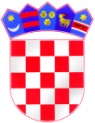     ODBOR ZA PRORAČUN I FINANCIJE    KLASA: 021-04/19-01/26    URBROJ: 2125/1-01-19-01    Gospić, 18. studenoga 2019. godine	Na temelju članka 30. i 31. Poslovnika županijske skupštine Ličko-senjske županije («Županijski glasnik» br. 11/09, 4/12, 4/13, 6/13 - pročišćeni tekst, 14/13 i 2/18) sazivam 6. sjednicu Odbora za Proračun i financije, koja će se održati 27. studenoga 2019. godine (srijeda) u Gospiću, dr. Franje Tuđmana 4 (Sala za sastanke) s početkom u 9,00 sati. 	Za sjednicu predlažem sljedeći Dnevni redUsvajanje Zapisnika s 5. sjednice Odbora za Proračun i financijeRazmatranje prijedloga II. Izmjena i dopuna Proračuna Ličko-senjske županije za 2019. godinuRazmatranje prijedloga Odluke o izmjenama Odluke o kriterijima i mjerilima za utvrđivanje bilančnih prava za financiranje minimalnog financijskog standarda javnih potreba osnovnog školstva Ličko-senjske županije u 2019. godiniRazmatranje prijedloga Odluke o izmjenama Odluke o kriterijima i mjerilima za utvrđivanje bilančnih prava za financiranje minimalnog financijskog standarda javnih potreba srednjih škola i učeničkih domova Ličko-senjske županije u 2019. godiniRazmatranje prijedloga Zaključka o davanju suglasnosti na II. Izmjene i dopune Godišnjeg financijskog plana Županijske uprave za ceste Ličko-senjske županije za 2019. godinu s projekcijama za 2020. i 2021. godinu Razmatranje prijedloga Proračuna Ličko-senjske županije za 2020. godinu s projekcijama za 2021. i 2022. godinuRazmatranje prijedloga Odluke o izvršavanju Proračuna Ličko-senjske županije za 2020. godinuRazmatranje prijedloga Programa javnih potreba u kulturi Ličko-senjske županije za 2020. godinuRazmatranje prijedloga Programa javnih potreba u tehničkoj kulturi Ličko-senjske županije za 2020. godinuRazmatranje prijedloga Programa javnih potreba u sportu za 2020. godinuRazmatranje prijedloga Programa javnih potreba za obavljanje djelatnosti Hrvatske gorske službe spašavanja Stanice Gospić za 2020. godinuRazmatranje prijedloga Smjernica za organizaciju i razvoj sustava civilne zaštite na području Ličko-senjske županije za razdoblje od 2020. do 2023. godineRazmatranje prijedloga Plana razvoja sustava civilne zaštite Ličko-senjske županije za 2020. godinuRazmatranje prijedloga Zaključka o prihvaćanju Analize stanja sustava civilne zaštite Ličko-senjske županije za 2019. godinuRaznoNapomena:	Dnevni red je dostavljen uz poziv s materijalima za VI. sjednicu  Županijske skupštine i objavljen je na web stranici Županije (www.licko-senjska.hr).		Molimo Vas da se pozivu odazovete, a svoj eventualni izostanak javite Gordani Pađen, zamjenici pročelnice Upravnog odjela za poslove Župana i Županijske skupštine (tel.: 588-208, fax.: 572-436, e-mail: gordana@licko-senjska.hr ili tajnistvo@licko-senjska.hr).	S poštovanjem,P R E D S J E D N I K Željko Biondić, dipl.ing.građ.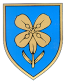   REPUBLIKA HRVATSKALIČKO-SENJSKA ŽUPANIJA